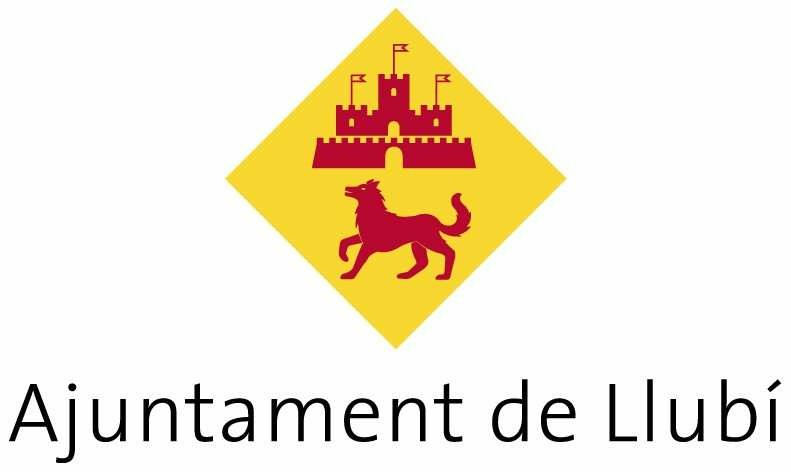 EXPÒS QUE:  Pateixo una minusvalidesa del          %, i som propietari del vehicle  	 	 	 	    , amb matricula   	 	, adjunt documentació.  Per això SOL·LICITO: La bonificació de dit impost de circulació, segons la Llei. 	Indiqueu si actueu en nom propi o en representació, 	 	 	 	. 	Llubí,   	 de  	 	 de 20      . 	Signat:  	 	 	 	 	. IL·LMA. SRA. BATLLESA DE L’AJUNTAMENT DE LLUBÍLes seves dades personals seran usades per a la nostra relació i poder prestar els nostres serveis. Aquestes dades són necessàries per poder relacionar-nos amb vostè, el que ens permet l'ús de la seva informació dins de la legalitat. Així mateix, podran tenir coneixement de la seva informació aquelles entitats que necessitin tenir accés a la mateixa perquè puguem prestar els nostres serveis. Conservarem les seves dades durant la nostra relació i mentre ens obliguin les lleis aplicables. En qualsevol moment pot dirigir-se a nosaltres per saber quina informació tenim sobre vostè,rectificar la, si fos incorrecta i eliminar-la un cop finalitzada la nostra relació. També té dret a sol·licitar el traspàs de la seva informació a una altra entitat (portabilitat). Per sol·licitar algun d'aquests drets, haurà de realitzar una sol·licitud escrita a la nostra adreça, juntament amb una fotocòpia del seu DNI: AJUNTAMENT DE LLUBÍ, C /. SANT FELIU, 13., CP 07430, LLUBÍ (Illes Balears). En el cas que entengui que els seus drets han estat desatesos, pot formular una reclamació a l'Agència Espanyola de Protecció de Dades (www.agpd.es).C/. Sant Feliu,13 – 07430 Llubí (Illes Balears) NIF P03070003J – Tel: 971 52 20 02 – Fax. 971 52 25 28 . E-mail: ajuntament@ajllubi.net Nom o Raó Social Cif. Cif. Adreça Telf. Telf. Província Població C.P. Representat per Cif. Cif. Adreça Adreça Telf. Telf. Província Població C.P. 